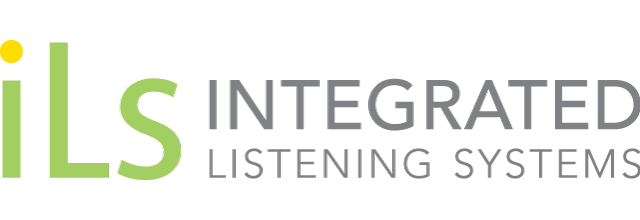 SSP CONSULTATION REQUEST FORMPlease maintain HIPAA compliance, including using a secure, not shared, e-mail. 
Send completed form to librarian@integratedlistening.com with the 
subject line: SSP Supervision Request – (1-3 descriptive words)Please be specific in your typed responses below.
If inadequate information is provided your request will be delayed, as we await additional 
information regarding your client. Please refrain from using acronyms on this form.
Associate Name:   Discipline: Your e-mail:Date: Phone:	PSEUDONYM:  DATE OF BIRTH:   GRADE: JOB/OCCUPATION:AGE:GENDER:  PRESENTING PROBLEM
The main reason this individual came to your clinicDEVELOPMENTAL DELAY
Speech, motor delays; crawling, walking, speaking, balance, coordinationSIGNIFICANT PAST HISTORY
Birth history, prior assessments, treatments/interventions and results, losses - direct and indirect, moves, etc.SIGNIFICANT MEDICAL ISSUES
Illnesses, all medications - including dosages, allergies, injuries, surgeriesCURRENT CONCERN
Reason you are seeking supervisionSSP HISTORY
Which hours of SSP have been completed? At what rate?  Is this the first round of SSP? At which session(s) were changes reported? What has happened since?WHAT DO YOU THINK IS OCCURRING? ADDITIONAL DETAILS
Please include any additional details and questions regarding this client